Приложениек постановлению администрациигорода Мурманска     от                   №Карта-схема границ прилегающей территории1. Местоположение прилегающей территории (адресные ориентиры): город Мурманск, Ленинский административный округ, проспект               Героев-североморцев, в районе дома 82.2. Кадастровый номер объекта (при наличии), по отношению к которому устанавливается прилегающая территория: 51:20:0003006:41.3. Площадь прилегающей территории: 981 кв. м.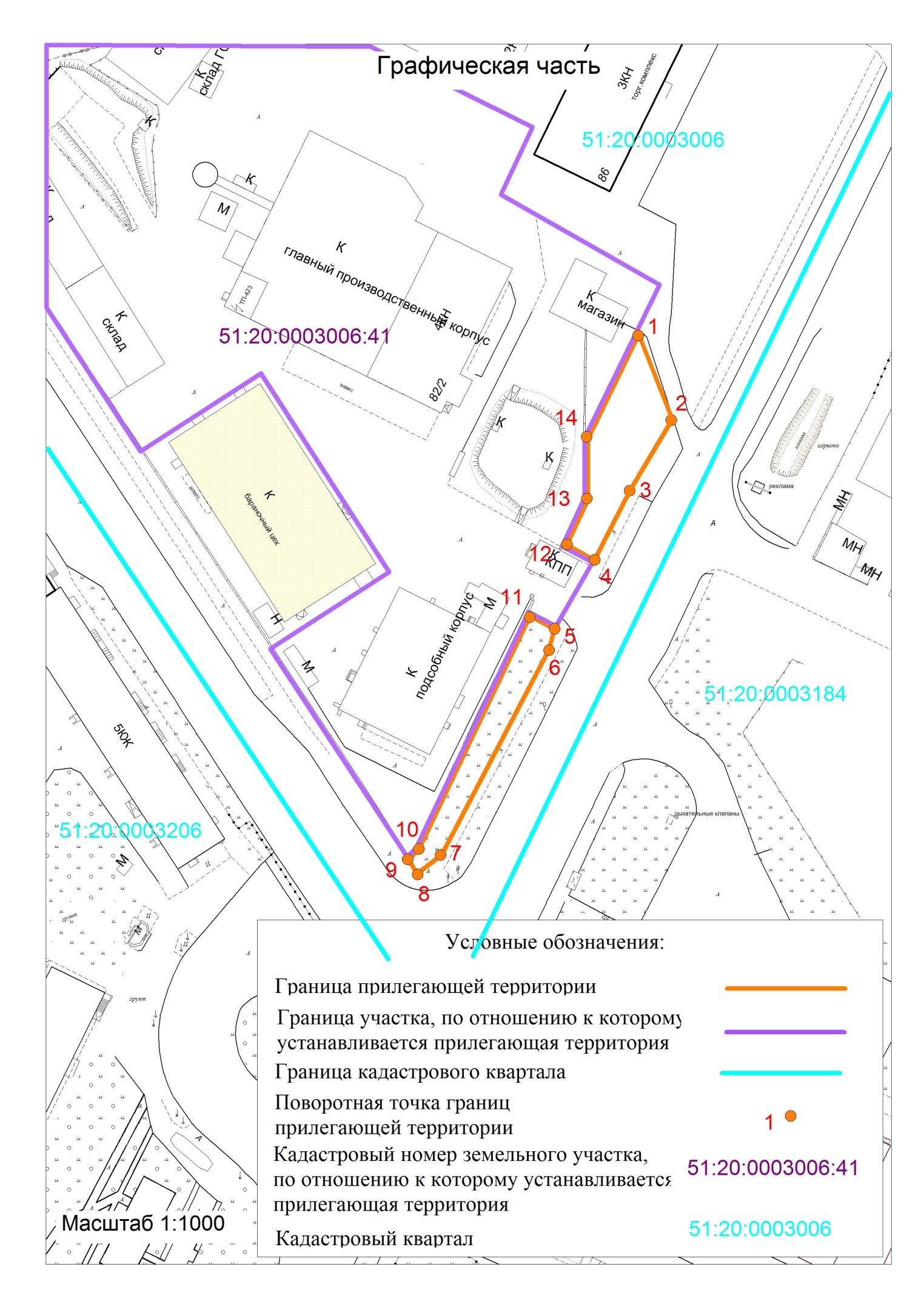 